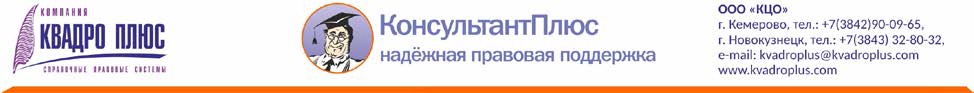 ООО «Корпоративный центр обучения» приглашает на семинар-практикум!«НДС и налог на прибыль в 2021 году»Аудитория :Семинар ориентирован на главных бухгалтеров, специалистов по налогообложению, финансовых директоров, аудиторов и налоговых консультантов.Анонс:Раз в год обязательно изучаем весь комплекс изменений по налогам, получаем навыки их применения. Поработайте с нами один день – и у вас будут надежные знания для правильного расчета налогов в 2021 году. Останется только отслеживать изменения в течение года.Ведущий: Аганова  Ирина Геннадьевна  (г. Красноярск) - директор аудиторской компании «Север-аудит плюс», аттестованный аудитор, аттестованный эксперт по МСФО, член НП Ассоциация Аудиторов Содружество и НП Ассоциация Бухгалтеров Содружество, доцент кафедры «Бухгалтерский учет и финансы» Сибирского государственного технологического университета (г. Красноярск). Переводит тяжелый официальный язык нормативного документа в живой и интересный бухгалтеру-практику рассказ.Результат:-вы получите ответы на все свои вопросы;-повысите свой профессиональный уровень;-а также зарядитесь положительными эмоциями от общения с одним из лучших лекторов страны.В стоимость входит:-увлекательная лекция-самая актуальная информация-сертификат участника семинара-комплект для записей-приветственный кофе с угощением-и, конечно же, особая профессиональная атмосфера! Подарок каждому участнику – авторские презентации по теме семинара от лектора!Дата проведения 20 мая 2021 г в Новокузнецке! Время с 10-00 до 16-00, регистрация участников с 9.30 Количество участников ограничено!Стоимость семинара (НДС не предусмотрен):-Для всех желающих принять участие - 4000 рублей-Для партнеров ООО «Компания « Квадро Плюс» - 2000 рублей. При оплате до 13 мая 2021 г - скидка 10 %Контактное лицо  Чичагова Елена Вячеславовна Тел. 8(3843)32-80-31, e-mail: chev@kvadroplus.comПрограмма семинара:1.Налог на добавленную стоимость1.1 Формирование отчетности по НДС в 2021 году с учетом ужесточения требований к декларации и пояснениям к ней. Письма Минфина и ФНС России по вопросам учета НДС. Обзор арбитражной практики по применению главы 21 НК РФ. Документы, подтверждающие достоверность налоговых показателей. Налоговый учет прослеживаемых товаров с 1 июля 2021 года. Надежность контрагентов, проверка на сайте ФНС, риск-ориентированный подход. 1.2 Налоговые вычеты по товарам (работам, услугам), внеоборотным активам. Порядок отнесения НДС на расходы по производству и реализации продукции (работ, услуг). Восстановление НДС, ранее принятого к вычету. НДС при строительстве подрядным, хозяйственным и смешанным способом для собственного потребления. НДС при получении и перечислении предоплаты в денежной и неденежной форме. Операции, освобождаемые от налогообложения. НДС в кассовых чеках.1.3 Различия в оформлении основных, исправленных и корректировочных счетов-фактур. Заполнение УПД и счетов-фактур при транзитных поставках. Оформление счетов-фактур при посреднической деятельности. НДС у налогового агента. Уплата налога и представление декларации неплательщиками НДС. Раздельный учёт при наличии облагаемых и необлагаемых операций. Порядок распределения «входного» НДС. Расчет пропорции, применение «правила 5 %». 1.4 Камеральная налоговая проверка декларации в части возмещения и начисления налога. Новая система контроля АСК НДС-3. Контрольные соотношения, установленные ФНС России. Безопасные региональные вычеты по налогу. Пояснения для контролирующих органов при превышении размера вычета. Возможные ошибки при составлении счетов-фактур, УПД, книг покупок и продаж и налоговых деклараций.2 Налог на прибыль 2.1 Формирование отчетности по налогу на прибыль в 2021 году с учетом внесения изменений в декларацию. Письма и разъяснения Минфина и ФНС России о порядке формирования выручки в налоговом учете, правилах исправления ошибок в доходах и расходах, документальном подтверждении наиболее спорных видов расходов, об экономическом обосновании сделок, списании дебиторской и кредиторской задолженности. 2.2 Первичные документы, обосновывающие и подтверждающие расходы (материальные, по оплате труда, амортизации, долговым обязательствам и проч.) для налогового учета. Обязательные реквизиты в первичных документах. Составление налоговых регистров. Оформление бухгалтерских справок, дефектных ведомостей, путевых листов, актов на списание ТМЦ и актов инвентаризации задолженности. Новые формы путевого листа и транспортной накладной с 2021 года.2.3 Оценка активов в налоговом учете: основные средства, МПЗ, товары для перепродажи. Группировка и момент признания доходов и расходов; прямые и косвенные расходы; оценка незавершенного производства; нормируемые расходы в налоговом учете. Налоговая амортизация. Резервы в налоговом учете. Налоговый учет в организациях, имеющих обособленные подразделения. Подтверждение и перенос убытков.2.4 Камеральная проверка по налогу на прибыль – сопоставимые показатели. Возможные ошибки при заполнении строк и начислении ежемесячных и квартальных авансовых платежей в декларации. Целесообразность перехода на ежемесячные декларации по налогу на прибыль исходя из фактической прибыли. Проверочные таблицы.